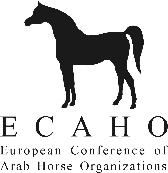 Probationer Report by Senior DC   

Name of Probationer DC:                                              	Date:Name of the Show:                                                                                                 Venue:                                                                               	Country: Category of show:                                               		Number of horses presented:   Address of probationer (incl. phone/fax/e-mail):General basic knowledge (experience with horses and shows):Understanding and use of Blue Book: General attitude and interaction with participants: Comments:Name of Senior DC (please print):                                      Date:   

Signature of Senior DC:
To be sent immediately after the show to the Executive Secretary of ECAHO: 
ECAHO Office,  Zuzana Slavíková, Na Blatech 242, CZ-27711 Libis, Czech Republic
Phone +420 602 876 396, e-mail: zuzana.slavikova@ecaho.org